NATIONAL ASSEMBLYQUESTION FOR WRITTEN REPLY QUESTION NO: 1905			 				1905.	Adv A de W Alberts (FF Plus) to ask the Minister of Communications:(1)	Whether all members of the senior management service (SMS) in her department had declared their interests for the past year as required by the Public Service Regulations; if not, (a) why not, (b) how many of the specified members did not declare their interests and (c) what are the (i) names and (ii) ranks of the specified noncompliant members of the SMS;(2)	Whether noncompliant SMS members have been charged; if not, why not; if so, what are the relevant details;(3)	what number (a) of employees in her department at each post level are currently suspended on full salary and (b) of the specified employees at each post level have been suspended for the specified number of days (details furnished); (4)	what is the total amount of cost attached to the days of service lost as a result of the suspensions in each specified case?				               NW2062EREPLY1). All members of the Senior Management Service (SMS) in the Department of Communications have declared their interests for the past year as required by the Public Service Regulations. 2).   Not Applicable3)	No employee is currently suspended on full salary in the department.4) 	Not Applicable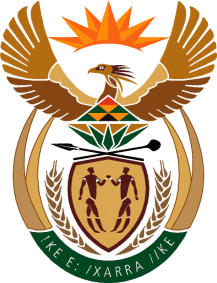 MINISTRY OF COMMUNICATIONS
REPUBLIC OF SOUTH AFRICAPrivate Bag X 745, Pretoria, 0001, Tel: +27 12 473 0164   Fax: +27 12 473 0585Tshedimosetso House,1035 Francis Baard Street, Tshedimosetso House, Pretoria, 1000